Программа научно-практической конференции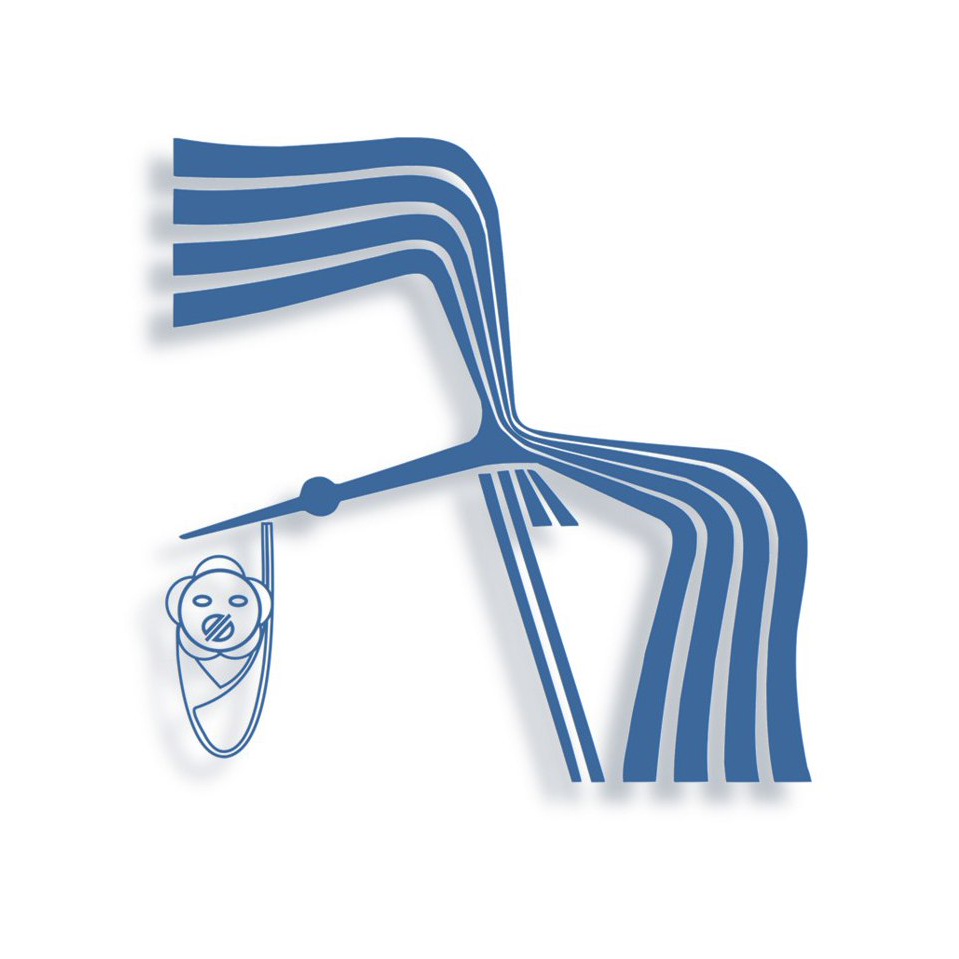 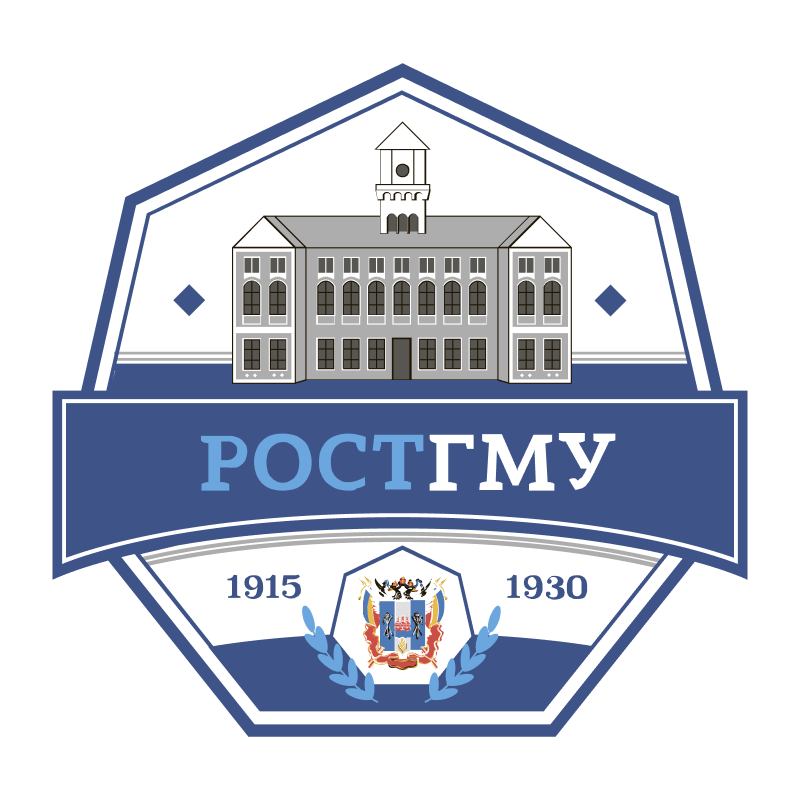 Ассоциации урологов Дона«Актуальные вопросы урологии»28.02.2024 г.Место проведения: НИИАП РостГМУ (Конференц-зал, 2 этаж) г. Ростов-на-Дону, ул. Мечникова д.43 Программа научно-практической конференцииАссоциации урологов Дона«Актуальные вопросы урологии»28.02.2024 г.Место проведения: НИИАП РостГМУ (Конференц-зал, 2 этаж) г. Ростов-на-Дону, ул. Мечникова д.43 Программа научно-практической конференцииАссоциации урологов Дона«Актуальные вопросы урологии»28.02.2024 г.Место проведения: НИИАП РостГМУ (Конференц-зал, 2 этаж) г. Ростов-на-Дону, ул. Мечникова д.43 Организаторы - Ассоциация урологов Дона,Кафедра урологии и репродуктивного здоровья человека с курсом детской урологии – андрологии ФГБОУ ВО РостГМУ Минздрава России, НИИАП РостГМУОрганизаторы - Ассоциация урологов Дона,Кафедра урологии и репродуктивного здоровья человека с курсом детской урологии – андрологии ФГБОУ ВО РостГМУ Минздрава России, НИИАП РостГМУОрганизаторы - Ассоциация урологов Дона,Кафедра урологии и репродуктивного здоровья человека с курсом детской урологии – андрологии ФГБОУ ВО РостГМУ Минздрава России, НИИАП РостГМУ                  Открытие конференции                  Открытие конференции14:00 - 14:05«Приветственное слово»Гурцкой Лев Дмитриевич –Директор НИИАП, к.э.н.,проректор РостГМУ по ЦР,старший преподаватель кафедры медицинского права, общественного здоровья и здравоохранения РостГМУ14:05 - 14:10«Приветственное слово»Коган Михаил Иосифович –заслуженный деятель науки РФ, д.м.н., профессор, заведующий кафедрой урологии и репродуктивного здоровья человека (курс детской урологии – андрологии) РостГМ, 
заместитель председателя РОУг. Ростов-на-Дону14:10 – 14:30Микробиота мочи беременных женщин.Набока Юлия Лазаревна -  д.м.н., профессор, заведующий кафедрой микробиологии и вирусологии №1.14:30 – 14:40Вопросы. Дискуссия. Вопросы. Дискуссия. 14:40 – 15:00Цистит у беременных и у небеременных женщинИбишев Халид Сулейманович –д.м.н., профессор кафедры урологии ирепродуктивного здоровья человека(курс  детской урологии – андрологии).15:00 – 15:05  Вопросы. Дискуссия.  Вопросы. Дискуссия.15:05 – 15:30Пиелонефрит у беременныхКоган Михаил Иосифович –заслуженный деятель науки РФ, д.м.н., профессор, заведующий кафедрой урологии и репродуктивного здоровья человека (курс детской урологии – андрологии) РостГМУ заместитель председателя РОУ.15:30 – 15:35Вопросы. Дискуссия.Вопросы. Дискуссия.15:35 – 15:50Бездренажная тактика ведения гестационного пиелонефритаЛевченко Вячеслав Вячеславович -  врач - уролог ГБОУ РО Городской БСМП 
г. Ростова–на–Дону15:50 – 15:55Вопросы. Дискуссия.Вопросы. Дискуссия.15:55 – 16:15Рациональная фармакотерапия у беременныхРымашевский Александр Николаевич – д.м.н., профессор, заведующий кафедрой акушерство и гинекологии №1,заместитель директора по науке НИИАП16:15 – 16:20Вопросы. Дискуссия.Вопросы. Дискуссия.16:20 – 16:40Инфертильность и ВПЧИбишев Халид Сулейманович – д.м.н., профессор кафедры урологии и репродуктивного здоровья человека (курс  детской урологии – андрологии). 16:40 – 16:50Вопросы. Дискуссия. Подведение итоговВопросы. Дискуссия. Подведение итогов